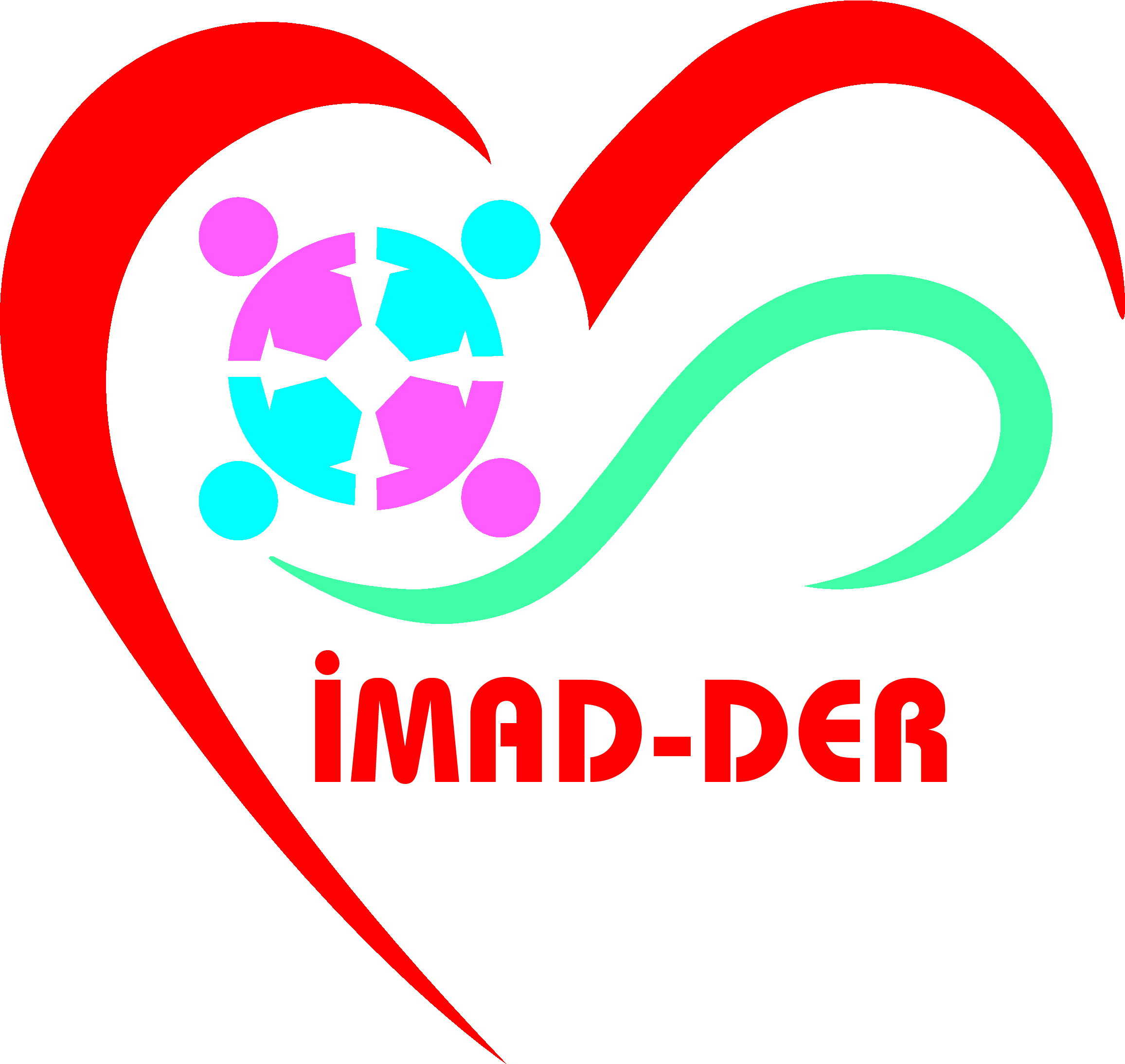 İMAD-DER DERNEĞİGÖREV TANIMLARI FORMUDoküman No: İMD003İlk Yayın Tarihi :01.01.2022Revizyon Tarihi :Revizyon No :Sayfa :001BirimiDernek Denetleme KuruluDernek Denetleme KuruluAlt BirimDernek Başkanı, Dernek SözcüsüDernek Başkanı, Dernek SözcüsüBağlı Oldıığu BirimlerGörevin ÖzetiDerneğin, tüzüğünde gösterilen amaç ve amacın gerçekleştirilmesi için sürdürüleceği belirtilen çalışma konuları doğrultusunda faaliyet gösterip göstermediğini, defter, hesap ve kayıtların mevzuata ve dernek tüzüğüne uygun olarak tutulup tutulmadığını, dernek tüzüğünde tespit edilen esas ve usullere göre ve bir yılı geçmeyen aralıklarla denetler ve denetim sonuçlarını bir rapor halinde yönetim kuruluna ve toplandığında genel kurula sunarDerneğin, tüzüğünde gösterilen amaç ve amacın gerçekleştirilmesi için sürdürüleceği belirtilen çalışma konuları doğrultusunda faaliyet gösterip göstermediğini, defter, hesap ve kayıtların mevzuata ve dernek tüzüğüne uygun olarak tutulup tutulmadığını, dernek tüzüğünde tespit edilen esas ve usullere göre ve bir yılı geçmeyen aralıklarla denetler ve denetim sonuçlarını bir rapor halinde yönetim kuruluna ve toplandığında genel kurula sunarGÖREVLERGÖREVLERGÖREVLERDerneğin tüm faaliyetlerinin dernek tüzüğünde ortaya konan temel amaçlar doğrultusunda yürütülüp yürütülmediğini denetlerDerneğin tüm faaliyetlerinin dernek tüzüğünde ortaya konan temel amaçlar doğrultusunda yürütülüp yürütülmediğini denetlerDerneğin tüm faaliyetlerinin dernek tüzüğünde ortaya konan temel amaçlar doğrultusunda yürütülüp yürütülmediğini denetlerDefter, hesap ve kayıtların mali mevzuata uygun yürütülüp, yürütülmediğini, mali kayıtlar ve bu mali kayıtlara esas gelir ve gider evraklarının sahih olup olmadıklarını denetlerDefter, hesap ve kayıtların mali mevzuata uygun yürütülüp, yürütülmediğini, mali kayıtlar ve bu mali kayıtlara esas gelir ve gider evraklarının sahih olup olmadıklarını denetlerDefter, hesap ve kayıtların mali mevzuata uygun yürütülüp, yürütülmediğini, mali kayıtlar ve bu mali kayıtlara esas gelir ve gider evraklarının sahih olup olmadıklarını denetlerDernek denetim kurulu mutad denetimini 1 yıldan daha fazla bekletemez. Dernek Genel Kurulu kaç yılda bir yapılırsa yapılsın, dernek faaliyet ve muamelatının yılda en az 1 kez denetlenmesi kanuni bir zorunluluktur.Dernek denetim kurulu mutad denetimini 1 yıldan daha fazla bekletemez. Dernek Genel Kurulu kaç yılda bir yapılırsa yapılsın, dernek faaliyet ve muamelatının yılda en az 1 kez denetlenmesi kanuni bir zorunluluktur.Dernek denetim kurulu mutad denetimini 1 yıldan daha fazla bekletemez. Dernek Genel Kurulu kaç yılda bir yapılırsa yapılsın, dernek faaliyet ve muamelatının yılda en az 1 kez denetlenmesi kanuni bir zorunluluktur.Dernek Denetim Kurulları İçişleri Bakanlığı Dernekler Daire Başkanlığınca 11.05.2009 tarih ve 2009/45 sayılı genelge ekinde yayınlanan ve makale ekinde sunulan Dernek İç Denetim Raporu Rehberi ışığında ve aynı genelge ekinde yayınlanan Dernek İç Denetim Raporu örneğine bakarak denetimlerini ikmal edeceklerdir.Dernek Denetim Kurulları İçişleri Bakanlığı Dernekler Daire Başkanlığınca 11.05.2009 tarih ve 2009/45 sayılı genelge ekinde yayınlanan ve makale ekinde sunulan Dernek İç Denetim Raporu Rehberi ışığında ve aynı genelge ekinde yayınlanan Dernek İç Denetim Raporu örneğine bakarak denetimlerini ikmal edeceklerdir.Dernek Denetim Kurulları İçişleri Bakanlığı Dernekler Daire Başkanlığınca 11.05.2009 tarih ve 2009/45 sayılı genelge ekinde yayınlanan ve makale ekinde sunulan Dernek İç Denetim Raporu Rehberi ışığında ve aynı genelge ekinde yayınlanan Dernek İç Denetim Raporu örneğine bakarak denetimlerini ikmal edeceklerdir.SORUMLULUKLARSORUMLULUKLARSORUMLULUKLARDenetim kurulu üyelerinin istemi üzerine, her türlü bilgi, belge ve kayıtların, dernek yetkilileri tarafından gösterilmesi veya verilmesi, yönetim yerleri, müesseseler ve eklentilerine girme isteğinin yerine getirilmesi zorunludur, bu doğrultuda gerekli işlemlerin takibinin yapılmasından, gerekli uyarılarda bulunmaktan ve neticesinden genel kurula bilgi vermekten sorumludur.Denetim kurulu üyelerinin istemi üzerine, her türlü bilgi, belge ve kayıtların, dernek yetkilileri tarafından gösterilmesi veya verilmesi, yönetim yerleri, müesseseler ve eklentilerine girme isteğinin yerine getirilmesi zorunludur, bu doğrultuda gerekli işlemlerin takibinin yapılmasından, gerekli uyarılarda bulunmaktan ve neticesinden genel kurula bilgi vermekten sorumludur.Denetim kurulu üyelerinin istemi üzerine, her türlü bilgi, belge ve kayıtların, dernek yetkilileri tarafından gösterilmesi veya verilmesi, yönetim yerleri, müesseseler ve eklentilerine girme isteğinin yerine getirilmesi zorunludur, bu doğrultuda gerekli işlemlerin takibinin yapılmasından, gerekli uyarılarda bulunmaktan ve neticesinden genel kurula bilgi vermekten sorumludur.Denetleme sonuçlarını bir raporla yönetim kuruluna ve genel kurula sunar.Denetleme sonuçlarını bir raporla yönetim kuruluna ve genel kurula sunar.Denetleme sonuçlarını bir raporla yönetim kuruluna ve genel kurula sunar.Denetim Kurulu, derneğin asli ve zorunlu organlarından birisi olup gerekli gördüğü hallerde dernek genel kurulunun olağanüstü olarak toplanmasını talep etme yetki ve salahiyetine haizdir.Denetim Kurulu, derneğin asli ve zorunlu organlarından birisi olup gerekli gördüğü hallerde dernek genel kurulunun olağanüstü olarak toplanmasını talep etme yetki ve salahiyetine haizdir.Denetim Kurulu, derneğin asli ve zorunlu organlarından birisi olup gerekli gördüğü hallerde dernek genel kurulunun olağanüstü olarak toplanmasını talep etme yetki ve salahiyetine haizdir.YETKİNLİKLERYETKİNLİKLERYETKİNLİKLERDenetim kurulu, üç asıl ve üç yedek üyeden az olmamak üzere dernek tüzüğünde belirtilen sayıda üyeden oluşur.Denetim kurulu, üç asıl ve üç yedek üyeden az olmamak üzere dernek tüzüğünde belirtilen sayıda üyeden oluşur.Denetim kurulu, üç asıl ve üç yedek üyeden az olmamak üzere dernek tüzüğünde belirtilen sayıda üyeden oluşur.